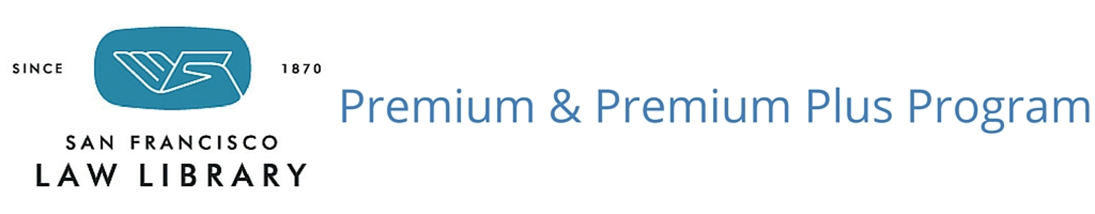  Application for San Francisco Solo & Small Firms	Premium Local for Solo & Small Firms:   Firms based in San Francisco only, with 9 or fewer attorneys, may participate without fee as a service of the San Francisco Law Library, or by donation.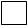 Larger-sized firms, or San Francisco offices that are part of a national or global firm, are welcome to join at the        Premium or Premium Plus level, with a fee based on overall firm size and needs. Questions about program options available may be directed to Diane Rodriguez, Assistant Director, diane.m.rodriguez@sfgov.org  or  415: 554-1793.FIRM NAME:  __________________________________________________________________________________Address:	_______________________________________________________________________________________________________________________________________________________Number of Attorneys in SF:  ______   Other Offices ______________________________________Library Contact or Administrator for the Firm’s Account:   ________________________________________________________________________________Phone:		___________________              Email:  ________________________________________Other staff authorized to use the Firm’s Account:  _________________________ Phone:  ________________  Email: ______________________________________________________ Phone:  ________________  Email: ______________________________________________________ Phone:  ________________  Email: ______________________________________________________ Phone:  ________________  Email: _____________________________Let us know if you would you be interested in:	    A tour of San Francisco Law Library print and electronic resources targeted to the firm’s practice areas     An overview of Lexis, Westlaw, CEB OnLaw, HeinOnline, or other Law Library subscription databases     A listing of MCLE audiotapes available for State Bar compliance     Information on participating in the Law Library Speaker Program, or other ways to support the Law Library     Making a donation to the San Francisco Law Library